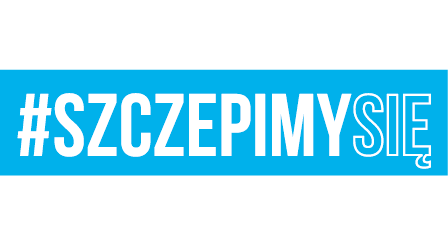 Egz. Nr 1Malbork 7 grudnia 2021Wszyscy uczestnicy postępowaniaNr sprawy: 22. BLT.SZP.2612.124.2021Dotyczy: postępowania w sprawie udzielenia zamówienia publicznego Nazwa zadania: „Świadczenie usługi prania wodnego, czyszczenia chemicznego oraz dezynfekcji obuwia dla 22. Bazy Lotnictwa Taktycznego w Malborku i jednostek będących na zaopatrzeniu.”INFORMACJA Z SESJI OTWARCIA OFERTSzanowni Państwo, 22 Baza Lotnictwa Taktycznego w Malborku działając na podstawie art. 222 ust. 5 ustawy Prawo zamówień publicznych przestawia Państwu informację z sesji otwarcia ofert, która odbyła się w dniu 07.12.2021 r  o godz.10:15.Z poważaniem Sekcja Zamówień PublicznychEmilia JasińskaWykonano w 1 egz.:Egz. Nr 1 – ad acta Wykonała: E. Jasińska (tel. 261 536 789) Dostęp do dokumentu: Sekcja Zamówień PublicznychKwota brutto jaką Zamawiający zamierza przeznaczyć na realizację zamówienia: Kwota brutto jaką Zamawiający zamierza przeznaczyć na realizację zamówienia: 128 500,00 zł                                  Numer oferty, nazwa wykonawcy Numer oferty, nazwa wykonawcy Wartości brutto w zł zamówienie podstawoweOferta nr 1SYDNEY PIZZA RESTAURANT, ONUFRY NOCNY CLUBAndrzej Domerackiul. Studzienna 4-582-300 ELBLĄG101 910,00Oferta nr 2HOLLYWOOD TEXTILE SERVICE SP. Z O.O.ul. Bojanowska 2A09-200 SIERPC135 717,50Oferta nr 3PRALNIA PRAL-EXPRESSFilip Mierkiewiczul. Warszawska 7 89-600 CHOJNICE101 560,00